Internal/External Job    Posting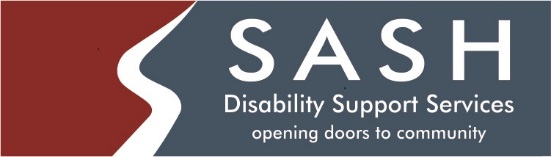 CDSW-HL – 339 Full Time- Lethbridge– Sun-Sat 9:30am to 9:30pm with a male individual in his home and community.  Supports include daily living skills, community involvement and household maintenance.  CDSW-HL – 1132 Part Time- Lethbridge – working Every Saturday & Sunday from 4:00pm to 8:00pm providing one on one supports to a female individual in her home.  Supports included are assisting with community activities, daily living skills and household maintenance.  Female staff required.  Experience with mental health an asset.CDSW-HL – 1128 Full Time- Lethbridge – Working from 8:00am to 8:00pm on a rotating schedule of 4 shifts on/4 shifts off, supporting two individuals in their home.  Supports include daily living skills, household maintenance, community activities and recreation. This position would be eligible for benefits upon successful completion of qualifying period.CDSW-HL – 390 Part Time- Lethbridge – Working Monday to Friday 3:00pm to 6:00pm providing one on one supports to one individual in her home and in the community.CDSW-HL- 1510- Part-time- Lethbridge- Working Monday-Friday 4:00pm-9:00pm with 3 individuals in their home. Full personal care (tube feeding, lift and transfer) required for support, experience in this area is an asset.CDSW-HL – 72 Part Time- Magrath – Working Tuesday to Friday 4:00pm to 9:00pm and Saturdays 11:00am to 7:00pm.  This position would be working with three individuals in their home as a second staff to assist with one on one supports. This position is located in Magrath.CDSW-HL- 135 Part Time- Magrath- 10:00a-7:00pm Saturday and Sunday’s working with one male and one female individual in their home. This position is location in Magrath.CDSW-MDP- Magrath- Mondays, Wednesday’s and Thursday’s. Must be able to lift (25-30lbs) and bend at the waist. Must be able to work in all weather conditions. Must have class 4 license or be willing to obtain one. Familiar with power tools, lawn mowers, snow blowers and general maintenance an asset. Able to hookup a haul a trailer or willingness to learn. Support Individuals in skill development and achieving goals. CDSW-MDP- Magrath- Monday-Friday 0900-1500- Work within AHS facilities supporting individuals in volunteer placements, complete AHS coach training for volunteers, be able to porter seniors in wheelchairs to activities, ability to transport individuals and work in a 3:1 ratio.CDSW- MDP- Magrath- Term Position- KH/AL- Able to transport individuals, understanding of mental health conditions and how to support them, creativity, ability to work independently, problem solving skills, ability to deescalate situations.CDSW-OR- CL- Lethbridge Working with a male individual who requires full personal care and behavior support. Hours and days are flexible.CDSW-OR- JG- Lethbridge- Flex 22 Hrs/Wk. Working with a female individual out of her home and in the community. Providing support with activities, transportation and other daily living skills. Hours and days are flexible.CDSW-OR- JW- Lethbridge- Providing supports to a male individual primarily out in the community aiding with community connections and day to day living skills.CDSW- Casual- Lethbridge- Magrath- Raymond- SASH is hiring for Casual Staff for all departments including; Lethbridge, Raymond & Magrath.  Supports offered would include supporting individuals to achieve personalized goals, personal care (in some locations), improve and maintain daily living skills (grocery shopping, meal preparation, laundry, budgeting, etc.), as well as maintain a regular routine that involves being active in the community.Support Home Contractor- Lethbridge- Magrath- Raymond- Providing supports to an individual out of the contractor’s home on an ongoing basis. SASH is currently looking for someone who is comfortable with providing support to an individual that requires personal care assistance and assistance with behavior challenges. Supports offered would include supporting individuals to achieve personalized goals, personal care (in some locations), improve and maintain daily living skills (grocery shopping, meal preparation, laundry, budgeting, etc.), as well as maintain a regular routine that involves being active in the community.Respite Contractor- Lethbridge- Magrath- Raymond- Providing supports to an individual out of the contractor’s home on an as needed or monthly basis. Supports offered would include supporting individuals to achieve personalized goals, personal care (in some locations), improve and maintain daily living skills (grocery shopping, meal preparation, laundry, budgeting, etc.), as well as maintain a regular routine that involves being active in the community.QUALIFICATIONS:	Diploma in Disability Supports and/or related education preferred. Experience working with individuals with developmental disabilities.	Experience providing personal care and behavioural supports	Emergency First Aid/CPR, and Crisis Intervention are required.	SALARY CDSW:	$17.95 up to $21.74/hr and is dependent on education and experience and position. SALARY SUPPORT HOME: $1691/month- $1800/month + Room and BoardSALARY RESPITE: $150-$200/24hrs Please submit your resume stating the position you are applying for to attention: Natalie Richmond at hr@sashab.ca. Positions will remain open until a suitable applicants are found. 